Краткосрочный план урока № 24Краткосрочный план урока № 24Краткосрочный план урока № 24Краткосрочный план урока № 24Краткосрочный план урока № 24Краткосрочный план урока № 24Краткосрочный план урока № 24Краткосрочный план урока № 24Краткосрочный план урока № 24Раздел долгосрочного плана: 7.3В Программирование решенийРаздел долгосрочного плана: 7.3В Программирование решенийРаздел долгосрочного плана: 7.3В Программирование решенийРаздел долгосрочного плана: 7.3В Программирование решенийРаздел долгосрочного плана: 7.3В Программирование решенийШкола: КГУ «школа-лицей № 14»Школа: КГУ «школа-лицей № 14»Школа: КГУ «школа-лицей № 14»Школа: КГУ «школа-лицей № 14»Дата: 2.03Дата: 2.03Дата: 2.03Дата: 2.03Дата: 2.03ФИО учителя: Тымкив Елена ИвановнаФИО учителя: Тымкив Елена ИвановнаФИО учителя: Тымкив Елена ИвановнаФИО учителя: Тымкив Елена ИвановнаКласс: 7Класс: 7Класс: 7Класс: 7Класс: 7Участвовали: Отсутствовали:Отсутствовали:Отсутствовали:Тема урокаТема урокаПрограммирование составных условийПрограммирование составных условийПрограммирование составных условийПрограммирование составных условийПрограммирование составных условийПрограммирование составных условийПрограммирование составных условийУчебные цели для достижения на этом уроке   (ссылка на учебную программу)Учебные цели для достижения на этом уроке   (ссылка на учебную программу)7.1.2.1 Различать понятия «система программирования» и «языки программирования».7.4.1.1Выполнять  требования  к  созданию  интерфейсаразрабатываемого проекта.7.3.3.1 Классифицировать типы данных.7.3.2.1 Записывать алгоритм на языке программирования.7.1.2.1 Различать понятия «система программирования» и «языки программирования».7.4.1.1Выполнять  требования  к  созданию  интерфейсаразрабатываемого проекта.7.3.3.1 Классифицировать типы данных.7.3.2.1 Записывать алгоритм на языке программирования.7.1.2.1 Различать понятия «система программирования» и «языки программирования».7.4.1.1Выполнять  требования  к  созданию  интерфейсаразрабатываемого проекта.7.3.3.1 Классифицировать типы данных.7.3.2.1 Записывать алгоритм на языке программирования.7.1.2.1 Различать понятия «система программирования» и «языки программирования».7.4.1.1Выполнять  требования  к  созданию  интерфейсаразрабатываемого проекта.7.3.3.1 Классифицировать типы данных.7.3.2.1 Записывать алгоритм на языке программирования.7.1.2.1 Различать понятия «система программирования» и «языки программирования».7.4.1.1Выполнять  требования  к  созданию  интерфейсаразрабатываемого проекта.7.3.3.1 Классифицировать типы данных.7.3.2.1 Записывать алгоритм на языке программирования.7.1.2.1 Различать понятия «система программирования» и «языки программирования».7.4.1.1Выполнять  требования  к  созданию  интерфейсаразрабатываемого проекта.7.3.3.1 Классифицировать типы данных.7.3.2.1 Записывать алгоритм на языке программирования.7.1.2.1 Различать понятия «система программирования» и «языки программирования».7.4.1.1Выполнять  требования  к  созданию  интерфейсаразрабатываемого проекта.7.3.3.1 Классифицировать типы данных.7.3.2.1 Записывать алгоритм на языке программирования.Цель урокаЦель урока- Знают определение простые и составные условия;- Определяют назначение логических выражений И, ИЛИ, НЕ;- Знают определение простые и составные условия;- Определяют назначение логических выражений И, ИЛИ, НЕ;- Знают определение простые и составные условия;- Определяют назначение логических выражений И, ИЛИ, НЕ;- Знают определение простые и составные условия;- Определяют назначение логических выражений И, ИЛИ, НЕ;- Знают определение простые и составные условия;- Определяют назначение логических выражений И, ИЛИ, НЕ;- Знают определение простые и составные условия;- Определяют назначение логических выражений И, ИЛИ, НЕ;- Знают определение простые и составные условия;- Определяют назначение логических выражений И, ИЛИ, НЕ;Критерий оцениванияКритерий оценивания- используют логические операции при программировании  составных условийОбучающийся- Записывает определение для понятий «система программирования» и «языки программирования».- Определяет  требования  к  созданию  интерфейсаразрабатываемого проекта.- Определяет верное соответствие значений переменных с типами данных.- Создает алгоритм на языке программирования.- используют логические операции при программировании  составных условийОбучающийся- Записывает определение для понятий «система программирования» и «языки программирования».- Определяет  требования  к  созданию  интерфейсаразрабатываемого проекта.- Определяет верное соответствие значений переменных с типами данных.- Создает алгоритм на языке программирования.- используют логические операции при программировании  составных условийОбучающийся- Записывает определение для понятий «система программирования» и «языки программирования».- Определяет  требования  к  созданию  интерфейсаразрабатываемого проекта.- Определяет верное соответствие значений переменных с типами данных.- Создает алгоритм на языке программирования.- используют логические операции при программировании  составных условийОбучающийся- Записывает определение для понятий «система программирования» и «языки программирования».- Определяет  требования  к  созданию  интерфейсаразрабатываемого проекта.- Определяет верное соответствие значений переменных с типами данных.- Создает алгоритм на языке программирования.- используют логические операции при программировании  составных условийОбучающийся- Записывает определение для понятий «система программирования» и «языки программирования».- Определяет  требования  к  созданию  интерфейсаразрабатываемого проекта.- Определяет верное соответствие значений переменных с типами данных.- Создает алгоритм на языке программирования.- используют логические операции при программировании  составных условийОбучающийся- Записывает определение для понятий «система программирования» и «языки программирования».- Определяет  требования  к  созданию  интерфейсаразрабатываемого проекта.- Определяет верное соответствие значений переменных с типами данных.- Создает алгоритм на языке программирования.- используют логические операции при программировании  составных условийОбучающийся- Записывает определение для понятий «система программирования» и «языки программирования».- Определяет  требования  к  созданию  интерфейсаразрабатываемого проекта.- Определяет верное соответствие значений переменных с типами данных.- Создает алгоритм на языке программирования.Языковые целиЯзыковые целиУчащиеся в работе используют термины:- простые условия;-составные условия;- логические операции И, ИЛИ, НЕ (And, Or, Not)Учащиеся в работе используют термины:- простые условия;-составные условия;- логические операции И, ИЛИ, НЕ (And, Or, Not)Учащиеся в работе используют термины:- простые условия;-составные условия;- логические операции И, ИЛИ, НЕ (And, Or, Not)Учащиеся в работе используют термины:- простые условия;-составные условия;- логические операции И, ИЛИ, НЕ (And, Or, Not)Учащиеся в работе используют термины:- простые условия;-составные условия;- логические операции И, ИЛИ, НЕ (And, Or, Not)Учащиеся в работе используют термины:- простые условия;-составные условия;- логические операции И, ИЛИ, НЕ (And, Or, Not)Учащиеся в работе используют термины:- простые условия;-составные условия;- логические операции И, ИЛИ, НЕ (And, Or, Not)Привитие ценностейПривитие ценностей- Развитие логического мышления;- воспитание творческого подхода к труду;- Уважения;- Сотрудничества- Развитие логического мышления;- воспитание творческого подхода к труду;- Уважения;- Сотрудничества- Развитие логического мышления;- воспитание творческого подхода к труду;- Уважения;- Сотрудничества- Развитие логического мышления;- воспитание творческого подхода к труду;- Уважения;- Сотрудничества- Развитие логического мышления;- воспитание творческого подхода к труду;- Уважения;- Сотрудничества- Развитие логического мышления;- воспитание творческого подхода к труду;- Уважения;- Сотрудничества- Развитие логического мышления;- воспитание творческого подхода к труду;- Уважения;- СотрудничестваМежпредметная связьМежпредметная связьМатематика, Самопознание.Математика, Самопознание.Математика, Самопознание.Математика, Самопознание.Математика, Самопознание.Математика, Самопознание.Математика, Самопознание.Предшествующие знания по темеПредшествующие знания по темеУсловные операторы Условные операторы Условные операторы Условные операторы Условные операторы Условные операторы Условные операторы Ход урокаХод урокаХод урокаХод урокаХод урокаХод урокаХод урокаХод урокаХод урокаХод урокаЗапланированные этапы урокаЗапланированные этапы урокаВиды запланированных упражнений на уроке  Виды запланированных упражнений на уроке  Виды запланированных упражнений на уроке  Виды запланированных упражнений на уроке  Виды запланированных упражнений на уроке  Виды запланированных упражнений на уроке  Виды запланированных упражнений на уроке  РесурсыНачало урока5 минНачало урока5 минОрганизационный момент: проверка присутствующих, ознакомление с темой, целями и критериями успеха урока.Актуализация знаний, повторение определения и структуры условного оператора.Задание 1. Запишите с помощью условного оператора «Если время на часах 11 вечера, то идти спать, иначе читать книгу».Задание 2. Дан алгоритм:
Ввод значения x
IF x<–20 THEN y := 2 * x
IF x<=10 THEN y := 51
IF x>10 THEN y := x
Вывод y
Какое число будет выведено в результате выполнения алгоритма, если ввести значение X = 100 ?Организационный момент: проверка присутствующих, ознакомление с темой, целями и критериями успеха урока.Актуализация знаний, повторение определения и структуры условного оператора.Задание 1. Запишите с помощью условного оператора «Если время на часах 11 вечера, то идти спать, иначе читать книгу».Задание 2. Дан алгоритм:
Ввод значения x
IF x<–20 THEN y := 2 * x
IF x<=10 THEN y := 51
IF x>10 THEN y := x
Вывод y
Какое число будет выведено в результате выполнения алгоритма, если ввести значение X = 100 ?Организационный момент: проверка присутствующих, ознакомление с темой, целями и критериями успеха урока.Актуализация знаний, повторение определения и структуры условного оператора.Задание 1. Запишите с помощью условного оператора «Если время на часах 11 вечера, то идти спать, иначе читать книгу».Задание 2. Дан алгоритм:
Ввод значения x
IF x<–20 THEN y := 2 * x
IF x<=10 THEN y := 51
IF x>10 THEN y := x
Вывод y
Какое число будет выведено в результате выполнения алгоритма, если ввести значение X = 100 ?Организационный момент: проверка присутствующих, ознакомление с темой, целями и критериями успеха урока.Актуализация знаний, повторение определения и структуры условного оператора.Задание 1. Запишите с помощью условного оператора «Если время на часах 11 вечера, то идти спать, иначе читать книгу».Задание 2. Дан алгоритм:
Ввод значения x
IF x<–20 THEN y := 2 * x
IF x<=10 THEN y := 51
IF x>10 THEN y := x
Вывод y
Какое число будет выведено в результате выполнения алгоритма, если ввести значение X = 100 ?Организационный момент: проверка присутствующих, ознакомление с темой, целями и критериями успеха урока.Актуализация знаний, повторение определения и структуры условного оператора.Задание 1. Запишите с помощью условного оператора «Если время на часах 11 вечера, то идти спать, иначе читать книгу».Задание 2. Дан алгоритм:
Ввод значения x
IF x<–20 THEN y := 2 * x
IF x<=10 THEN y := 51
IF x>10 THEN y := x
Вывод y
Какое число будет выведено в результате выполнения алгоритма, если ввести значение X = 100 ?Организационный момент: проверка присутствующих, ознакомление с темой, целями и критериями успеха урока.Актуализация знаний, повторение определения и структуры условного оператора.Задание 1. Запишите с помощью условного оператора «Если время на часах 11 вечера, то идти спать, иначе читать книгу».Задание 2. Дан алгоритм:
Ввод значения x
IF x<–20 THEN y := 2 * x
IF x<=10 THEN y := 51
IF x>10 THEN y := x
Вывод y
Какое число будет выведено в результате выполнения алгоритма, если ввести значение X = 100 ?Организационный момент: проверка присутствующих, ознакомление с темой, целями и критериями успеха урока.Актуализация знаний, повторение определения и структуры условного оператора.Задание 1. Запишите с помощью условного оператора «Если время на часах 11 вечера, то идти спать, иначе читать книгу».Задание 2. Дан алгоритм:
Ввод значения x
IF x<–20 THEN y := 2 * x
IF x<=10 THEN y := 51
IF x>10 THEN y := x
Вывод y
Какое число будет выведено в результате выполнения алгоритма, если ввести значение X = 100 ?ПрезентацияКарточка заданиеСередина урока30 минСередина урока30 минУчитель объясняет, что называется простым условием, составным условием, какие операторы используются при составлении составных условий.При решении различных задач иногда возникает необходимость проверять выполнение двух  и более условий. Например, условие:10<а<100а>10 и а<100состоит из двух условий, которые должны выполняться одновременно:а>10 и а<100.Такие условия называют составными. Для записи составных условий на языке программирования используют следующие логические операции:  · and – логическое «и»;  · or – логическое «или»;  · xor – логическое «исключающее или»;  · not – логическое отрицание.	С помощью логических операций простые условия объединяют в составные. Простые условия при этом обязательно заключаются в скобки, так как логические операции имеют более высокий приоритет, чем операции сравнения.Правила выполнения логических операцийСоставное условие, состоящее из двух простых условий, соединенных операцией and, верно (истинно) только тогда, когда верны оба простых условия. Таблица истинности Логического умножения (конъюнкции)Пример1: Запишите условие 0 <a <= 5 с помощью логических операций.Ответ: If (a>0)and(a<=5) Составное условие, состоящее из двух простых условий, соединенных операцией or, верно тогда, когда верно хотя бы одно из простых условий. Таблица истинности Логического сложения (дизъюнкции)Пример2: Запишите условие a<=0 или a>5 с помощью логических операций.Ответ: If (a>=0)or(a>5)  Составное условие not верно только тогда, когда простое условие ложно. Таблица истинности Отрицание Пример3: Запишите условие a не меньше 5 с помощью логических операций.  Можно записать как If (a>=5) или с помощью логической операции not.Ответ: If  not(a<5)Физминутка.Самостоятельная работа Сор 4.Учитель объясняет, что называется простым условием, составным условием, какие операторы используются при составлении составных условий.При решении различных задач иногда возникает необходимость проверять выполнение двух  и более условий. Например, условие:10<а<100а>10 и а<100состоит из двух условий, которые должны выполняться одновременно:а>10 и а<100.Такие условия называют составными. Для записи составных условий на языке программирования используют следующие логические операции:  · and – логическое «и»;  · or – логическое «или»;  · xor – логическое «исключающее или»;  · not – логическое отрицание.	С помощью логических операций простые условия объединяют в составные. Простые условия при этом обязательно заключаются в скобки, так как логические операции имеют более высокий приоритет, чем операции сравнения.Правила выполнения логических операцийСоставное условие, состоящее из двух простых условий, соединенных операцией and, верно (истинно) только тогда, когда верны оба простых условия. Таблица истинности Логического умножения (конъюнкции)Пример1: Запишите условие 0 <a <= 5 с помощью логических операций.Ответ: If (a>0)and(a<=5) Составное условие, состоящее из двух простых условий, соединенных операцией or, верно тогда, когда верно хотя бы одно из простых условий. Таблица истинности Логического сложения (дизъюнкции)Пример2: Запишите условие a<=0 или a>5 с помощью логических операций.Ответ: If (a>=0)or(a>5)  Составное условие not верно только тогда, когда простое условие ложно. Таблица истинности Отрицание Пример3: Запишите условие a не меньше 5 с помощью логических операций.  Можно записать как If (a>=5) или с помощью логической операции not.Ответ: If  not(a<5)Физминутка.Самостоятельная работа Сор 4.Учитель объясняет, что называется простым условием, составным условием, какие операторы используются при составлении составных условий.При решении различных задач иногда возникает необходимость проверять выполнение двух  и более условий. Например, условие:10<а<100а>10 и а<100состоит из двух условий, которые должны выполняться одновременно:а>10 и а<100.Такие условия называют составными. Для записи составных условий на языке программирования используют следующие логические операции:  · and – логическое «и»;  · or – логическое «или»;  · xor – логическое «исключающее или»;  · not – логическое отрицание.	С помощью логических операций простые условия объединяют в составные. Простые условия при этом обязательно заключаются в скобки, так как логические операции имеют более высокий приоритет, чем операции сравнения.Правила выполнения логических операцийСоставное условие, состоящее из двух простых условий, соединенных операцией and, верно (истинно) только тогда, когда верны оба простых условия. Таблица истинности Логического умножения (конъюнкции)Пример1: Запишите условие 0 <a <= 5 с помощью логических операций.Ответ: If (a>0)and(a<=5) Составное условие, состоящее из двух простых условий, соединенных операцией or, верно тогда, когда верно хотя бы одно из простых условий. Таблица истинности Логического сложения (дизъюнкции)Пример2: Запишите условие a<=0 или a>5 с помощью логических операций.Ответ: If (a>=0)or(a>5)  Составное условие not верно только тогда, когда простое условие ложно. Таблица истинности Отрицание Пример3: Запишите условие a не меньше 5 с помощью логических операций.  Можно записать как If (a>=5) или с помощью логической операции not.Ответ: If  not(a<5)Физминутка.Самостоятельная работа Сор 4.Учитель объясняет, что называется простым условием, составным условием, какие операторы используются при составлении составных условий.При решении различных задач иногда возникает необходимость проверять выполнение двух  и более условий. Например, условие:10<а<100а>10 и а<100состоит из двух условий, которые должны выполняться одновременно:а>10 и а<100.Такие условия называют составными. Для записи составных условий на языке программирования используют следующие логические операции:  · and – логическое «и»;  · or – логическое «или»;  · xor – логическое «исключающее или»;  · not – логическое отрицание.	С помощью логических операций простые условия объединяют в составные. Простые условия при этом обязательно заключаются в скобки, так как логические операции имеют более высокий приоритет, чем операции сравнения.Правила выполнения логических операцийСоставное условие, состоящее из двух простых условий, соединенных операцией and, верно (истинно) только тогда, когда верны оба простых условия. Таблица истинности Логического умножения (конъюнкции)Пример1: Запишите условие 0 <a <= 5 с помощью логических операций.Ответ: If (a>0)and(a<=5) Составное условие, состоящее из двух простых условий, соединенных операцией or, верно тогда, когда верно хотя бы одно из простых условий. Таблица истинности Логического сложения (дизъюнкции)Пример2: Запишите условие a<=0 или a>5 с помощью логических операций.Ответ: If (a>=0)or(a>5)  Составное условие not верно только тогда, когда простое условие ложно. Таблица истинности Отрицание Пример3: Запишите условие a не меньше 5 с помощью логических операций.  Можно записать как If (a>=5) или с помощью логической операции not.Ответ: If  not(a<5)Физминутка.Самостоятельная работа Сор 4.Учитель объясняет, что называется простым условием, составным условием, какие операторы используются при составлении составных условий.При решении различных задач иногда возникает необходимость проверять выполнение двух  и более условий. Например, условие:10<а<100а>10 и а<100состоит из двух условий, которые должны выполняться одновременно:а>10 и а<100.Такие условия называют составными. Для записи составных условий на языке программирования используют следующие логические операции:  · and – логическое «и»;  · or – логическое «или»;  · xor – логическое «исключающее или»;  · not – логическое отрицание.	С помощью логических операций простые условия объединяют в составные. Простые условия при этом обязательно заключаются в скобки, так как логические операции имеют более высокий приоритет, чем операции сравнения.Правила выполнения логических операцийСоставное условие, состоящее из двух простых условий, соединенных операцией and, верно (истинно) только тогда, когда верны оба простых условия. Таблица истинности Логического умножения (конъюнкции)Пример1: Запишите условие 0 <a <= 5 с помощью логических операций.Ответ: If (a>0)and(a<=5) Составное условие, состоящее из двух простых условий, соединенных операцией or, верно тогда, когда верно хотя бы одно из простых условий. Таблица истинности Логического сложения (дизъюнкции)Пример2: Запишите условие a<=0 или a>5 с помощью логических операций.Ответ: If (a>=0)or(a>5)  Составное условие not верно только тогда, когда простое условие ложно. Таблица истинности Отрицание Пример3: Запишите условие a не меньше 5 с помощью логических операций.  Можно записать как If (a>=5) или с помощью логической операции not.Ответ: If  not(a<5)Физминутка.Самостоятельная работа Сор 4.Учитель объясняет, что называется простым условием, составным условием, какие операторы используются при составлении составных условий.При решении различных задач иногда возникает необходимость проверять выполнение двух  и более условий. Например, условие:10<а<100а>10 и а<100состоит из двух условий, которые должны выполняться одновременно:а>10 и а<100.Такие условия называют составными. Для записи составных условий на языке программирования используют следующие логические операции:  · and – логическое «и»;  · or – логическое «или»;  · xor – логическое «исключающее или»;  · not – логическое отрицание.	С помощью логических операций простые условия объединяют в составные. Простые условия при этом обязательно заключаются в скобки, так как логические операции имеют более высокий приоритет, чем операции сравнения.Правила выполнения логических операцийСоставное условие, состоящее из двух простых условий, соединенных операцией and, верно (истинно) только тогда, когда верны оба простых условия. Таблица истинности Логического умножения (конъюнкции)Пример1: Запишите условие 0 <a <= 5 с помощью логических операций.Ответ: If (a>0)and(a<=5) Составное условие, состоящее из двух простых условий, соединенных операцией or, верно тогда, когда верно хотя бы одно из простых условий. Таблица истинности Логического сложения (дизъюнкции)Пример2: Запишите условие a<=0 или a>5 с помощью логических операций.Ответ: If (a>=0)or(a>5)  Составное условие not верно только тогда, когда простое условие ложно. Таблица истинности Отрицание Пример3: Запишите условие a не меньше 5 с помощью логических операций.  Можно записать как If (a>=5) или с помощью логической операции not.Ответ: If  not(a<5)Физминутка.Самостоятельная работа Сор 4.Учитель объясняет, что называется простым условием, составным условием, какие операторы используются при составлении составных условий.При решении различных задач иногда возникает необходимость проверять выполнение двух  и более условий. Например, условие:10<а<100а>10 и а<100состоит из двух условий, которые должны выполняться одновременно:а>10 и а<100.Такие условия называют составными. Для записи составных условий на языке программирования используют следующие логические операции:  · and – логическое «и»;  · or – логическое «или»;  · xor – логическое «исключающее или»;  · not – логическое отрицание.	С помощью логических операций простые условия объединяют в составные. Простые условия при этом обязательно заключаются в скобки, так как логические операции имеют более высокий приоритет, чем операции сравнения.Правила выполнения логических операцийСоставное условие, состоящее из двух простых условий, соединенных операцией and, верно (истинно) только тогда, когда верны оба простых условия. Таблица истинности Логического умножения (конъюнкции)Пример1: Запишите условие 0 <a <= 5 с помощью логических операций.Ответ: If (a>0)and(a<=5) Составное условие, состоящее из двух простых условий, соединенных операцией or, верно тогда, когда верно хотя бы одно из простых условий. Таблица истинности Логического сложения (дизъюнкции)Пример2: Запишите условие a<=0 или a>5 с помощью логических операций.Ответ: If (a>=0)or(a>5)  Составное условие not верно только тогда, когда простое условие ложно. Таблица истинности Отрицание Пример3: Запишите условие a не меньше 5 с помощью логических операций.  Можно записать как If (a>=5) или с помощью логической операции not.Ответ: If  not(a<5)Физминутка.Самостоятельная работа Сор 4.ПрезентацияКонец урокаПодведение  итогов, рефлексия, домашнее задание с комментариями5 минКонец урокаПодведение  итогов, рефлексия, домашнее задание с комментариями5 мин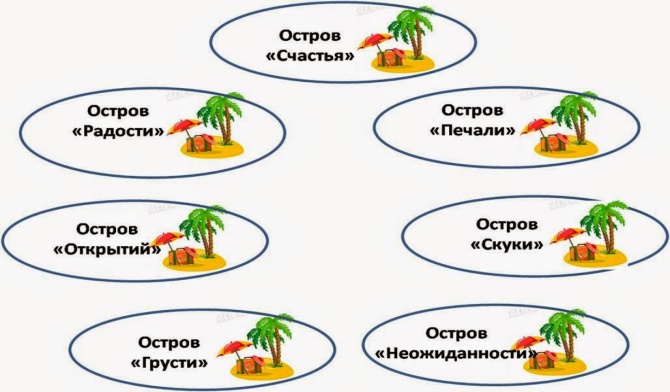 С помощью стикеров учащиеся показывают свое отношение к урокуДомашнее заданиеСоставить расписание занятий так, чтобы математика была первым или вторым уроком, информатика первым или третьим уроком, а физика – вторым или третьим.В расписании всего три урока. Сколько вариантов расписания с такими условиями можно составить?С помощью стикеров учащиеся показывают свое отношение к урокуДомашнее заданиеСоставить расписание занятий так, чтобы математика была первым или вторым уроком, информатика первым или третьим уроком, а физика – вторым или третьим.В расписании всего три урока. Сколько вариантов расписания с такими условиями можно составить?С помощью стикеров учащиеся показывают свое отношение к урокуДомашнее заданиеСоставить расписание занятий так, чтобы математика была первым или вторым уроком, информатика первым или третьим уроком, а физика – вторым или третьим.В расписании всего три урока. Сколько вариантов расписания с такими условиями можно составить?С помощью стикеров учащиеся показывают свое отношение к урокуДомашнее заданиеСоставить расписание занятий так, чтобы математика была первым или вторым уроком, информатика первым или третьим уроком, а физика – вторым или третьим.В расписании всего три урока. Сколько вариантов расписания с такими условиями можно составить?С помощью стикеров учащиеся показывают свое отношение к урокуДомашнее заданиеСоставить расписание занятий так, чтобы математика была первым или вторым уроком, информатика первым или третьим уроком, а физика – вторым или третьим.В расписании всего три урока. Сколько вариантов расписания с такими условиями можно составить?С помощью стикеров учащиеся показывают свое отношение к урокуДомашнее заданиеСоставить расписание занятий так, чтобы математика была первым или вторым уроком, информатика первым или третьим уроком, а физика – вторым или третьим.В расписании всего три урока. Сколько вариантов расписания с такими условиями можно составить?С помощью стикеров учащиеся показывают свое отношение к урокуДомашнее заданиеСоставить расписание занятий так, чтобы математика была первым или вторым уроком, информатика первым или третьим уроком, а физика – вторым или третьим.В расписании всего три урока. Сколько вариантов расписания с такими условиями можно составить?РефлексияДифференциация – каким способом вы хотите больше оказывать поддержку? Какие задания вы даете ученикам более способным по сравнению с другими?    Дифференциация – каким способом вы хотите больше оказывать поддержку? Какие задания вы даете ученикам более способным по сравнению с другими?    Дифференциация – каким способом вы хотите больше оказывать поддержку? Какие задания вы даете ученикам более способным по сравнению с другими?    Дифференциация – каким способом вы хотите больше оказывать поддержку? Какие задания вы даете ученикам более способным по сравнению с другими?    Дифференциация – каким способом вы хотите больше оказывать поддержку? Какие задания вы даете ученикам более способным по сравнению с другими?    Оценивание – как Вы планируете проверять уровень освоения материала учащимися?   Оценивание – как Вы планируете проверять уровень освоения материала учащимися?   Оценивание – как Вы планируете проверять уровень освоения материала учащимися?   Охрана здоровья и соблюдение техники безопасности  
Охрана здоровья и соблюдение техники безопасности  
Поддержку слабоуспевающим учащимся, развитие логического мышления как слабоуспевающих, так и сильных учащихсяПоддержку слабоуспевающим учащимся, развитие логического мышления как слабоуспевающих, так и сильных учащихсяПоддержку слабоуспевающим учащимся, развитие логического мышления как слабоуспевающих, так и сильных учащихсяПоддержку слабоуспевающим учащимся, развитие логического мышления как слабоуспевающих, так и сильных учащихсяПоддержку слабоуспевающим учащимся, развитие логического мышления как слабоуспевающих, так и сильных учащихсяОценивание урока учащимися «Мой остров»Оценивание урока учащимися «Мой остров»Оценивание урока учащимися «Мой остров»ТБ в кабинете ИВТ, физкультминуткаТБ в кабинете ИВТ, физкультминуткаРефлексия по уроку Была ли реальной и доступной  цель урока    или учебные цели?Все ли учащиеся   достигли цели обучения? Если ученики еще не достигли   цели, как вы думаете,  почему? Правильно проводилась дифференциация на уроке?  Эффективно ли использовали    вы    время во время этапов урока? Были ли  отклонения от плана урока, и почему?Рефлексия по уроку Была ли реальной и доступной  цель урока    или учебные цели?Все ли учащиеся   достигли цели обучения? Если ученики еще не достигли   цели, как вы думаете,  почему? Правильно проводилась дифференциация на уроке?  Эффективно ли использовали    вы    время во время этапов урока? Были ли  отклонения от плана урока, и почему?Рефлексия по уроку Была ли реальной и доступной  цель урока    или учебные цели?Все ли учащиеся   достигли цели обучения? Если ученики еще не достигли   цели, как вы думаете,  почему? Правильно проводилась дифференциация на уроке?  Эффективно ли использовали    вы    время во время этапов урока? Были ли  отклонения от плана урока, и почему?Рефлексия по уроку Была ли реальной и доступной  цель урока    или учебные цели?Все ли учащиеся   достигли цели обучения? Если ученики еще не достигли   цели, как вы думаете,  почему? Правильно проводилась дифференциация на уроке?  Эффективно ли использовали    вы    время во время этапов урока? Были ли  отклонения от плана урока, и почему?Рефлексия по уроку Была ли реальной и доступной  цель урока    или учебные цели?Все ли учащиеся   достигли цели обучения? Если ученики еще не достигли   цели, как вы думаете,  почему? Правильно проводилась дифференциация на уроке?  Эффективно ли использовали    вы    время во время этапов урока? Были ли  отклонения от плана урока, и почему?Рефлексия по уроку Была ли реальной и доступной  цель урока    или учебные цели?Все ли учащиеся   достигли цели обучения? Если ученики еще не достигли   цели, как вы думаете,  почему? Правильно проводилась дифференциация на уроке?  Эффективно ли использовали    вы    время во время этапов урока? Были ли  отклонения от плана урока, и почему?Рефлексия по уроку Была ли реальной и доступной  цель урока    или учебные цели?Все ли учащиеся   достигли цели обучения? Если ученики еще не достигли   цели, как вы думаете,  почему? Правильно проводилась дифференциация на уроке?  Эффективно ли использовали    вы    время во время этапов урока? Были ли  отклонения от плана урока, и почему?Рефлексия по уроку Была ли реальной и доступной  цель урока    или учебные цели?Все ли учащиеся   достигли цели обучения? Если ученики еще не достигли   цели, как вы думаете,  почему? Правильно проводилась дифференциация на уроке?  Эффективно ли использовали    вы    время во время этапов урока? Были ли  отклонения от плана урока, и почему?Общая  оценкаДве вещи, лучше всего прошедшие на уроке (касающиес преподавания и обучения)?1:2:Что могло бы посодействовать тому, чтобы урок прошел еще лучше? (касающиеся преподавания и обучения)?1: 2:Что я  выяснил на этом уроке о классе или о достижениях/затруднениях отдельных учеников на что обратить внимание на следующем уроке?    Общая  оценкаДве вещи, лучше всего прошедшие на уроке (касающиес преподавания и обучения)?1:2:Что могло бы посодействовать тому, чтобы урок прошел еще лучше? (касающиеся преподавания и обучения)?1: 2:Что я  выяснил на этом уроке о классе или о достижениях/затруднениях отдельных учеников на что обратить внимание на следующем уроке?    Общая  оценкаДве вещи, лучше всего прошедшие на уроке (касающиес преподавания и обучения)?1:2:Что могло бы посодействовать тому, чтобы урок прошел еще лучше? (касающиеся преподавания и обучения)?1: 2:Что я  выяснил на этом уроке о классе или о достижениях/затруднениях отдельных учеников на что обратить внимание на следующем уроке?    Общая  оценкаДве вещи, лучше всего прошедшие на уроке (касающиес преподавания и обучения)?1:2:Что могло бы посодействовать тому, чтобы урок прошел еще лучше? (касающиеся преподавания и обучения)?1: 2:Что я  выяснил на этом уроке о классе или о достижениях/затруднениях отдельных учеников на что обратить внимание на следующем уроке?    Общая  оценкаДве вещи, лучше всего прошедшие на уроке (касающиес преподавания и обучения)?1:2:Что могло бы посодействовать тому, чтобы урок прошел еще лучше? (касающиеся преподавания и обучения)?1: 2:Что я  выяснил на этом уроке о классе или о достижениях/затруднениях отдельных учеников на что обратить внимание на следующем уроке?    Общая  оценкаДве вещи, лучше всего прошедшие на уроке (касающиес преподавания и обучения)?1:2:Что могло бы посодействовать тому, чтобы урок прошел еще лучше? (касающиеся преподавания и обучения)?1: 2:Что я  выяснил на этом уроке о классе или о достижениях/затруднениях отдельных учеников на что обратить внимание на следующем уроке?    Общая  оценкаДве вещи, лучше всего прошедшие на уроке (касающиес преподавания и обучения)?1:2:Что могло бы посодействовать тому, чтобы урок прошел еще лучше? (касающиеся преподавания и обучения)?1: 2:Что я  выяснил на этом уроке о классе или о достижениях/затруднениях отдельных учеников на что обратить внимание на следующем уроке?    Общая  оценкаДве вещи, лучше всего прошедшие на уроке (касающиес преподавания и обучения)?1:2:Что могло бы посодействовать тому, чтобы урок прошел еще лучше? (касающиеся преподавания и обучения)?1: 2:Что я  выяснил на этом уроке о классе или о достижениях/затруднениях отдельных учеников на что обратить внимание на следующем уроке?    Общая  оценкаДве вещи, лучше всего прошедшие на уроке (касающиес преподавания и обучения)?1:2:Что могло бы посодействовать тому, чтобы урок прошел еще лучше? (касающиеся преподавания и обучения)?1: 2:Что я  выяснил на этом уроке о классе или о достижениях/затруднениях отдельных учеников на что обратить внимание на следующем уроке?    Общая  оценкаДве вещи, лучше всего прошедшие на уроке (касающиес преподавания и обучения)?1:2:Что могло бы посодействовать тому, чтобы урок прошел еще лучше? (касающиеся преподавания и обучения)?1: 2:Что я  выяснил на этом уроке о классе или о достижениях/затруднениях отдельных учеников на что обратить внимание на следующем уроке?    